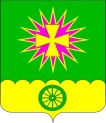 АДМИНИСТРАЦИЯ Нововеличковского сельского поселения Динского района ПОСТАНОВЛЕНИЕот 09.04.2018		                			                                    № 79станица НововеличковскаяОб объявлении в Нововеличковском сельском поселении	17апреля 2018 года нерабочим днемВ соответствии с Трудовым кодексом Российской Федерации, Федеральным законом от 26.09.1997 № 125–ФЗ «О свободе совести и о религиозных объединениях», постановлением главы администрации (губернатора) Краснодарского края от 30.03.2018 № 133 «Об объявлении в Краснодарском крае 17 апреля 2018 года нерабочим днем», постановлением администрации муниципального образования Динской район от 05.04.2018 № 598 «Об объявлении в муниципальном образовании Динской район 17 апреля 2018 года нерабочим днем» и в связи с установившейся на Кубани традицией по пасхальному поминовению усопших (Радоница) и обращением епархиального архиерея Православной религиозной организации «Екатеринодарская и Кубанская Епархия Русской Православной Церкви» митрополита Екатеринодарского и Кубанского Исидора п о с т а н о в л я ю:1. Установить 17 апреля 2018 года нерабочим днем на территории Нововеличковского сельского поселения.2. В день поминовения усопших 17 апреля 2018 года:2.1. Рекомендовать:- начальнику отдела полиции ст. Новотитаровской ОМВД России по Динскому району (Убоженко) принять надлежащие меры по защите всех форм собственности и личной безопасности граждан, обеспечению общественного правопорядка и общественной безопасности на всей территории поселения, в том числе и в местах проведения поминальных мероприятий.- исполняющему обязанности атамана хуторского казачьего общества ст. Нововеличковской В.Э. Отмахову принять надлежащие меры по обеспечению правопорядка в местах проведения поминальных мероприятий.3. Отделу по общим и правовым вопросам администрации Нововеличковского сельского поселения (Калитка) разместить настоящее постановление на официальном сайте Нововеличковского сельского поселения Динского района в сети интернет.4. Контроль за выполнением настоящего постановления оставляю за собой.5. Постановление вступает в силу со дня его обнародования.Глава администрацииНововеличковского сельского поселения					     	                       С.М. Кова